Publicado en 29016 el 21/04/2016 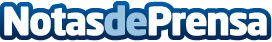 El Ayuntamiento de Málaga promueve el lanzamiento de siete campañas de crowdfunding para emprendedores El Ayuntamiento de Málaga va a impulsar el lanzamiento de siete campañas de Crowdfunding a través del programa Crowdemprende Málaga que consiste en un proyecto de búsqueda de financiación para emprendedores innovadoresDatos de contacto:Eva GómezCrowdEmprende MálagaNota de prensa publicada en: https://www.notasdeprensa.es/el-ayuntamiento-de-malaga-promueve-el_1 Categorias: Nacional Finanzas Andalucia Emprendedores http://www.notasdeprensa.es